IMPLEMENTASI iPENDIDIKAN iKARAKTER iPADA iMATA iPELAJARAN iPENDIDIKAN iKEWARGANEGARAAN iDI iKELASiV SD iN i102025 iRAMBUNG iSIALANG iSAWITSKRIPSISkripsi iini Diajukan isebagai iSyarat iUntuk iMemperoleh iGelar iSarjana iPendidikan iPada iJurusan iKeguruan idan iIlmu i iPendidikan iProgram iStudi iPendidikan iGuru iSekolah iDasarOleh:MAILINDA NIPM. 171434135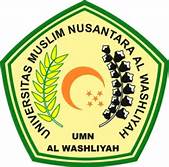 FAKULTAS iKEGURUAN iDAN iILMU iPENDIDIKAN iUNIVERSITAS iMUSLIM iNUSANTARA iAL iWASHLIYAHMEDAN2021